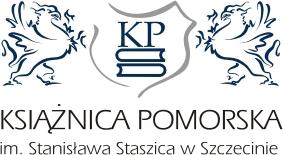 Szczecin, dn. 17.11.2020 r. 2/PN/2020 Odpowiedzi na pytania do SIWZ i zmiany SIWZ 2Działając w trybie art. 38 ust. 2. i art. 38 ust. 4  ustawy Prawo zamówień publicznych  z dnia 29 stycznia 2004 r. (tekst jedn.: Dz. U. z 2019 r., poz. 1843) Zamawiający udziela odpowiedzi na następujące pytania oferentów dotyczące sprawy 2/PN/2020 na Usługę kompleksowego utrzymania czystości w Książnicy Pomorskiej im. Stanisława Staszica w Szczecinie oraz wprowadza poniższe zmiany w SIWZ.Pytanie 1. Zamawiający w SIWZ dopuszcza możliwość udziału w postepowaniu podmiotów działających w ramach konsorcjum. Zważywszy na fakt, iż: a) obserwowaną na rynku praktyką jest sytuacja, w której o udzielenie zamówienia ubiegają się podmioty będące spółkami kapitałowymi, działające w ramach konsorcjum, a następnie – już na etapie świadczenia usługi - faktury wystawiane są przez kilkanaście spółek cywilnych założonych przez konsorcjantów, b) powyższe może budzić wątpliwości co do zgodności takiej praktyki z przepisami ustawy z dnia 29.01.2004 r. – Prawo zamówień publicznych oraz ustawy z dnia 11.03.2004 r. o podatku od towarów i usług (a zwłaszcza z art. 113 ust. 1 i 9 dotyczącym zwolnień podmiotowych, art. 106a – 106q dotyczącym zasad wystawiania faktur oraz art. 88 dotyczącym braku prawa do odliczenia VAT) co potwierdzają kontrole podatkowe prowadzone w firmach świadczących usługi outsourcingowe, Zwracamy się z uprzejmą prośbą o udzielenie informacji, czy Zamawiający po udzieleniu zamówienia dopuszcza możliwość wystawiania faktur przez inny podmiot (de facto: przez innego podatnika VAT), niż ubiegający się o udzielenie zamówienia członkowie konsorcjum. Odpowiedź na pytanie nr 1:  Zamawiający nie dopuszcza wystawiania faktur przez inny podmiot  Zamawiający wymaga wystawiania faktury przez jednego z członków konsorcjum.Pytanie 2.Zwracamy się z prośbą o modyfikację wzoru umowy, poprzez zmniejszenie wygórowanych kar  umownych o 50%.  W procedurze udzielania i realizacji zamówień publicznych to zamawiający jest w pozycji uprzywilejowanej względem wykonawców, umożliwiającej mu narzucanie warunków dotyczących realizacji zamówienia, jednak powinien on tak ukształtować treść umowy aby realizacja zamówienia w ogóle była możliwa. Zatem zastrzeganie kar umownych nie powinno być celem samym w sobie, ale środkiem dyscyplinującym wykonawcę. Wielokrotnie wskazywała na to Krajowa Izba Odwoławcza, m.in. w wyroku z dnia 5 marca 2014 r., sygn. akt KIO 283/14. Zamawiający próbuje wykorzystać swoją pozycję dominującą w przetargu i wbrew zasadom współżycia społecznego, wprowadzić do umowy rażąco wygórowaną karę umowną, która z uwagi na swą konstrukcję, może mieć zastosowanie zarówno w przypadku drobnego uchybienia, nieskutkującego powstaniem jakiejkolwiek szkody po stronie Zamawiającego, jak i w przypadku niewykonania zobowiązania w znacznej części. Kara umowna winna zostać opisana w sposób zróżnicowany, w zależności od rangi, skutków i okresu trwania uchybienia, jak i wpływu uchybień na funkcjonowanie Zamawiającego. Nie można również zapominać, że podstawową funkcją kary umownej jest naprawienie szkody (zryczałtowane odszkodowanie), a zatem stawka kary umownej nie powinna być ustalona abstrakcyjnie, lecz z uwzględnieniem przewidywanej szkody, jaka może powstać po stronie Zamawiającego. Jednakże postanowienie projektu umowy nie zostało oparte na powyższych założeniach, stąd wniosek o jego zmianę. Zaproponowane przez wykonawcę zmiany poprzez obniżenie wysokości kar umownych, zróżnicowanie  ich wysokości w stosunku o rangi, skutku i okresu trwania uchybienia i jego wpływu na funkcjonowanie zamawiającego ma z jednej strony zapewnić, iż w dalszym ciągu kary umowne będą spełniały funkcję represyjną, z drugiej zaś, że zaczną spełniać funkcję odszkodowawczą, a nie „zarobkową”. Odpowiedź na pytanie 2:   Zamawiający podtrzymuje zapisy dotyczące kar umownych. Celem  kar  umownych  jest  niedopuszczenie  do sytuacji, w której  takie kary  zaistniałyby w praktyce. Ich  funkcją  jest  zapobiegnie powstaniu naruszeń  umowy.Pytanie 3. Zmawiający określił w SIWZ wymóg zatrudnienia pracowników wykonujących czynności porządkowe lub czynności sprzątania na umowę o pracę. Wnosimy o wyrażenie zgody na zatrudnienie pracowników na umowę zlecenie wyłącznie na zastępstwa urlopowo-chorobowe. Konieczność zachowania wymogu zatrudnienia wyłącznie na umowę o pracę w sytuacjach losowych, zdarzeniach niemożliwych do przewidzenia jest nierealne.  Wykonawca nie jest w stanie przewidzieć ile osób będzie w danym okresie czasu np. na zwolnieniu lekarskim. Zatrudnienie na umowę o pracę wymaga chociażby dostarczenia badań lekarskich, co w sytuacjach nagłych jest nierealne i wymaga dodatkowego czasu. W związku z  powyższym wnosimy jak na wstępie.  Odpowiedź na pytanie 3: Zamawiający podtrzymuje zapisy SIWZ. Wykonawca  powinien  przewidzieć okoliczności  związane z zastępstwem.  Nieobecności, urlopy, choroby zwykle występują  i podmiot  powinien  przygotować procedury, które  uruchamia  w sytuacji  nieobecności pracownika.Pytanie 4. W związku z brakiem w treści ogłoszenia o zamówieniu/SIWZ postanowień odnoszących się do sposobu oceny spełniania warunków udziału w postępowaniu przez Wykonawców ubiegających się wspólnie o udzielenie zamówienia publicznego, wnioskujemy o potwierdzenie, iż w przypadku Wykonawców wspólnie ubiegających się o udzielenie zamówienia, warunek dotyczący zdolności technicznej lub zawodowej może być spełniony łącznie przez Wykonawców występujących wspólnie”.  Uzasadnienie: Na Zamawiającym ciąży obowiązek jasnego, precyzyjnego, wyczerpującego określenia SIWZ, którego jednym z elementów stanowi określenie warunków udziału w postępowaniu oraz sposobu spełniania tych warunków przez wykonawców wspólnie ubiegających się o udzielenie zamówienia. Mając powyższe na uwadze zasadnym jest uzupełnienie postanowień SIWZ umowy o propozycje zgłoszone przez Wykonawcę a odnoszące się do precyzyjnego określenia jak określone przez Zamawiającego warunku udziału w postępowaniu mają spełniać wykonawcy o których mowa w art. 23 ust. 1 ustawy Pzp. Odpowiedź na pytanie 4:  Tak. Zamawiający informuje, że warunek dotyczący zdolności technicznej lub zawodowej może być spełniony łącznie przez Wykonawców występujących wspólniePytanie 5. W związku z brakiem w treści SIWZ postanowień odpowiadających treści art. 142 ust. 5 ustawy z dnia 29 stycznia 2004 r. (t.j. Dz. U. z 2018 r. poz. 1986 z późn.zm. dalej: Pzp), wnioskujemy o wprowadzenie do treści SIWZ postanowień odpowiadających treści art. 142 ust. 5 Pzp oraz zgodnie z brzmieniem art. 135 ustawy z dnia 4 października 2018 r. o pracowniczych planach kapitałowych (Dz.U. z 2018 r. poz. 2215) postanowień odnoszących się do procedury wprowadzania przedmiotowych zmian w łączącej strony umowie tj. postanowień w brzmieniu:  1. „Niniejsza umowa ulegnie zmianie w zakresie należnego wykonawcy wynagrodzenia, w przypadku zmiany: 1) stawki podatku od towarów i usług, 2) wysokości minimalnego wynagrodzenia za pracę albo wysokości minimalnej stawki godzinowej, ustalonych na podstawie przepisów ustawy z dnia 10 października 2002 r. o minimalnym wynagrodzeniu za pracę,. 3) zasad podlegania ubezpieczeniom społecznym lub ubezpieczeniu zdrowotnemu lub wysokości stawki składki na ubezpieczenia społeczne lub zdrowotne,4) zasad gromadzenia i wysokości wpłat do pracowniczych planów kapitałowych, o których mowa w ustawie z dnia 4 października 2018 r. o pracowniczych planach kapitałowych,- jeżeli zmiany te będą miały wpływ na koszty wykonania zamówienia przez Wykonawcę. 2. Każda ze stron umowy, w przypadku zaistnienia zdarzeń o jakich mowa w art. 142 ust. 5 pkt 1-43 ustawy Pzp  w terminie 3 miesięcy od dnia opublikowana przepisów będących podstawą zmiany, może zwrócić się do drugiej strony z pisemnym wnioskiem o przeprowadzenie negocjacji dotyczących zawarcia porozumienia w sprawie odpowiedniej zmiany wynagrodzenia. W przypadku zaistnienia zdarzeń o jakich mowa w art. 142 ust. 5 pkt 4 ustawy Pzp każda ze stron może, po dokonaniu wpłat do pracowniczych planów kapitałowych za pierwszy miesiąc rozliczeniowy, zwrócić się do drugiej strony z pisemnym wnioskiem o przeprowadzenie negocjacji dotyczących zawarcia porozumienia w sprawie odpowiedniej zmiany wynagrodzenia. 3. Przez odpowiednią zmianę wynagrodzenia, o której mowa w ust. 2, należy rozumieć: a) zmianę stawki podatku od towarów i usług, b) sumę wzrostu kosztów wykonawcy zamówienia publicznego wynikających z podwyższenia dotychczasowej kwoty minimalnego wynagrodzenia, przysługującego odpowiednio osobom biorącym udział w realizacji części pozostałej do wykonania umowy w sprawie zamówienia, c) sumę wzrostu kosztów wykonawcy zamówienia publicznego wynikających z podwyższenia dotychczasowej kwoty minimalnej stawki godzinowej wynagrodzenia, przysługującego odpowiednio osobom biorącym udział w realizacji części pozostałej do wykonania umowy w sprawie zamówienia,  d) sumę wzrostu kosztów wykonawcy zamówienia publicznego oraz drugiej strony umowy o pracę lub innej umowy cywilnoprawnej łączącej Wykonawcę z osobą fizyczną nieprowadzącą działalności gospodarczej, wynikających z konieczności odprowadzenia dodatkowych składek od wynagrodzeń osób zatrudnionych na umowę o pracę lub na podstawie innej umowy cywilnoprawnej zawartej przez Wykonawcę z osobą fizyczną nieprowadzącą działalności gospodarczej, wynikających z zmiany zasad podlegania ubezpieczeniom społecznym lub ubezpieczeniom zdrowotnym lub wysokości stawki na ubezpieczenia społeczne lub zdrowotne przysługującego odpowiednio  biorącym udział w realizacji części zamówienia pozostałej do wykonania, przy założeniu braku zmiany wynagrodzenia neto tych osób, e) sumę wzrostu kosztów wykonawcy zamówienia publicznego z tytułu zatrudnienia osób na podstawie  umowy o pracę lub innej umowy cywilnoprawnej oraz drugiej strony umowy o pracę lub innej umowy cywilnoprawnej łączącej Wykonawcę z osobą fizyczną nieprowadzącą działalności gospodarczej, wynikających z konieczności odprowadzenia dodatkowych składek od wynagrodzeń osób zatrudnionych na umowę o pracę lub na podstawie innej umowy cywilnoprawnej, zwartej przez Wykonawcę z osobą fizyczna nieprowadzącą działalności gospodarczej,  wynikających z zmiany zasad gromadzenia i wysokości wpłat do pracowniczych planów kapitałowych, o których mowa w ustawie z dnia 4 października 2018 r. o pracowniczych planach kapitałowych, przysługującego odpowiednio  biorącym udział w realizacji części zamówienia pozostałej do wykonania, przy założeniu braku zmiany wynagrodzenia neto tych osób. 4. Zmiana wynagrodzenia wykonawcy o jakiej mowa w ustępie 1 -3 niniejszego paragrafu dokonuje się w zakresie wynagrodzenia należnego wykonawcy, poczynając od dnia wejścia w życie przepisów prawa będących podstawą zmiany:  a) wysokości podatku od towarów i usług, b) wysokości kwoty minimalnego wynagrodzenia,  c) wysokości kwoty minimalnej stawki godzinowej wynagrodzenia, d) zasad podlegania ubezpieczeniom społecznym lub ubezpieczeniom zdrowotnym, e) wysokości stawki na ubezpieczenia społeczne lub zdrowotne, f) zasad gromadzenia i wysokości wpłat do pracowniczych planów kapitałowych, o których mowa w ustawie z dnia 4 października 2018 r. o pracowniczych planach kapitałowych. 5. W przypadku zmiany, o której mowa w ustępie 4 lit „a” niniejszego paragrafu, wartość netto wynagrodzenia Wykonawcy nie zmieni się, a określona w umowie (aneksie) wartość brutto wynagrodzenia zostanie wyliczona na podstawie nowych przepisów. 6. W przypadku zmiany, o której mowa w ustępie 4 lit „b-f” niniejszego paragrafu Wykonawca przedstawia: a) zamawiającemu kalkulację wzrostu kosztów wyliczenia odpowiedniej zmiany wynagrodzenia, b) na wniosek zamawiającego, na potwierdzenie kalkulacji o której mowa w niniejszym punkcie lit. „a”, aktualne umowy o pracę lub umowy cywilnoprawne zawarte z osobami biorącymi udział w realizacji zamówienia,   c) na wniosek zamawiającego skierowany nie wcześniej niż w terminie 30 dni od daty wejścia w życie przepisów będących podstawą wprowadzenia zmiany o jakiej mowa w niniejszym punkcie lit. „a”,  odpowiednio umowy o pracę/ aneksy do umowy o pracę bądź umowy cywilnoprawne/ aneksy do umów cywilnoprawnych - potwierdzające odpowiednią zmianę wynagrodzenia.  7. Niezawarcie w terminie nie dłuższym niż miesiąc od dnia złożenia wniosku, o którym mowa w  ust. 2, porozumienia w sprawie odpowiedniej zmiany wynagrodzenia, uprawnia każdą ze stron do rozwiązania umowy z zachowaniem dwumiesięcznego okresu wypowiedzenia. Rozwiązanie umowy nie stanowi nienależytego wykonania lub niewykonania umowy.  8. Oświadczenie o rozwiązaniu umowy z zachowaniem dwumiesięcznego okresu wypowiedzenia należy złożyć w terminie nie później niż w ciągu 30 dni od dnia zakończenia negocjacji. Przez zakończenie negocjacji strony rozumieją nie osiągnięcie przez strony porozumienia w zakresie przedmiotu negocjacji w maksymalnym terminie 30 dni od daty wpłynięcia wniosku, o którym mowa w ustępie 2, do drugiej strony9. Zmiany o których mowa wymagają zawarcia aneksu/ porozumienia do umowy o zamówienie publiczne.”  Uzasadnienie:  W dniu 28 listopada 2018 r. w Dzienniku Ustaw została opublikowana ustawa z dnia 4 października 2018 r. o pracowniczych planach kapitałowych (Dz. U. z 2018 poz. 2215, dalej ustawa o PPK). Zgodnie z treścią art. 120 przywołanej powyżej ustawy, na jej mocy ulega zmianie treść ustawy z dnia 29 stycznia 2004 r. prawo zamówień publicznych ( t.j. Dz.U. z 2018 poz. 1986 z późn.zm.) poprzez wprowadzenie następujących zmian  „w art. 142 w ust. 5 po pkt 3 dodaje się przecinek oraz pkt 4 w brzmieniu:  „4) zasad gromadzenia i wysokości wpłat do pracowniczych planów kapitałowych, o których mowa w ustawie z dnia 4 października 2018 r. o pracowniczych planach kapitałowych”. Przeniesienie do treści wzoru umowy treści art. 142 ust.5 Pzp nie można uznać za wystarczające. Zgodnie z brzmieniem art. 135 ustawy o PPK uregulowane zostały również aspekt procedury występowania o zamianę wysokości wynagrodzenia wykonawcy. Pozostawia bowiem szereg problemów praktycznych odnoszących się do rzeczywistej możliwości skorzystania przez Wykonawcę z przywołanego powyżej uregulowania. Na Zamawiającym ciąży obowiązek jasnego, precyzyjnego wyczerpującego określenia SIWZ, którego jednym z elementów jest wzór umowy. Mając powyższe na uwadze zasadnym jest uzupełnienie postanowień wzoru umowy o propozycje zgłoszone przez Wykonawcę a odnoszące się do trybu wprowadzenia zmiany wynagrodzenia w momencie jej zaistnienia. Odpowiedź na pytanie 5: Zamawiający wprowadza dodatkowy zapis w SIWZ w pkt. 30.3. Pozostałe zmiany III b): - zmianą  zasad gromadzenia i wysokości wpłat do pracowniczych planów kapitałowych, o których mowa w ustawie z dnia 4 października 2018 r. o pracowniczych planach kapitałowych.- jeżeli zmiany te będą miały wpływ na koszty wykonania zamówienia przez wykonawcę.We wzorze umowy do  § 16 ust.  4  pkt 3 dodaje  się  lit. c) -e ) oraz  pkt 4,5,6,7. w brzmieniu:§ 16pozostałe zmiany a)	siła wyższa uniemożliwiająca wykonanie przedmiotu umowy zgodnie z SIWZ,b)	zmiana obowiązującej stawki VAT; Jeśli zmiana stawki VAT będzie powodować zwiększenie kosztów wykonania umowy po stronie WYKONAWCY, ZAMAWIAJĄCY dopuszcza możliwość zwiększenia wynagrodzenia o kwotę równą różnicy w kwocie podatku zapłaconego przez WYKONAWCĘ, c)  zmiana wysokości minimalnego wynagrodzenia za pracę albo wysokości minimalnej stawki godzinowej, ustalonych na podstawie przepisów ustawy z dnia 10 października 2002 r. o minimalnym wynagrodzeniu za pracę,d) zmiana zasad podlegania ubezpieczeniom społecznym lub ubezpieczeniu zdrowotnemu lub wysokości stawki składki na ubezpieczenia społeczne lub zdrowotne,e) zmiana zasad gromadzenia i wysokości wpłat do pracowniczych planów kapitałowych, o których mowa w ustawie z dnia 4 października 2018 r. o pracowniczych planach kapitałowych- jeżeli zmiany te będą miały wpływ na koszty wykonania zamówienia przez wykonawcę.4) Wykonawca , w terminie od dnia opublikowania przepisów dokonujących tych zmian do 30 dnia od dnia ich wejścia w życie,może zwrócić się do Zamawiającego z pisemnym wnioskiem o przeprowadzenie negocjacji dotyczących zawarcia porozumienia w sprawie odpowiedniej zmiany wynagrodzeniaz uwagi na wzrost kosztów realizacji zamówienia będących następstwem zmian określonych  w   pkt 3 lit. a-e  przedstawiając  sposób i podstawę wyliczenia zmiany wynagrodzenia. Odpowiednia zmiana wynagrodzenia rozumiana jest jako suma wzrostu kosztów realizacji zamówienia publicznego wynikająca ze zmian  określonych   w  pkt 3 lit. a-e  dokonywanych przez podmioty, uczestniczące w wykonaniu zamówienia publicznego. 5) Przed uwzględnieniem zmiany wynagrodzenia Zamawiający będzie mógł żądać przedstawienia przez Wykonawcę dodatkowych dokumentów lub informacji potwierdzających wzrost kosztów.6) Brak porozumienia w sprawie odpowiedniej zmiany wynagrodzenia w terminie miesiąca od dnia wystąpienia z wnioskiem przez Wykonawcę, uprawnia każdą ze stron do rozwiązania umowy z zachowaniem dwumiesięcznego okresu wypowiedzenia. Rozwiązanie umowy nie stanowi nienależytego wykonania lub niewykonania umowy. 7) W przypadku dokonania  zmiany wynagrodzenia powodowanego  zmiana  określona  w  pkt 3 lit. c-e, , na Wykonawcy spoczywa obowiązek zawiadomienia Zamawiającego o przekazaniu odpowiedniej części zmienionego wynagrodzenia podmiotom zatrudniającym pracowników uczestniczącym w wykonaniu zamówienia. Pytanie 6.Czy wraz z przejęciem usługi wykonawca przejmie pracowników w trybie art. 23’ KP? Jeżeli tak, to prosimy o odpowiedź na następujące pytania. a) Na podstawie jakiego rodzaju umowy o pracę są zatrudnieni przejmowani pracownicy? Ile osób i do kiedy ma zawarte umowy o pracę na czas określony / na zastępstwo? b) Ile osób przebywa na długich zwolnieniach lekarskich (powyżej 30 dni) i do kiedy? c) Czy wśród osób przewidzianych do przejęcia są osoby przebywające na urlopach macierzyńskich, wychowawczych, bezpłatnych, świadczeniach rehabilitacyjnych? Jeśli tak to ile osób i do kiedy? d) Prosimy o podanie terminów ważności badań lekarskich (dat do kiedy) poszczególnych pracowników przewidzianych do przejęcia. e) Prosimy o jednoznaczne wskazanie czy w stosunku do przejmowanych pracowników zastosowanie ma Regulamin Wynagradzania czy Układ Zbiorowy pracy. f) Prosimy o przesłanie kopii wszystkich aktualnych Regulaminów, Układu Pracy, postanowień (w tym Regulaminu Pracy, Wynagradzania, Układu Zbiorowego pracy, Regulaminu Zakładowego Funduszu Świadczeń Socjalnych, Regulaminu Funduszu mającego zastosowanie w stosunku do osób niepełnosprawnych) mających zastosowanie w stosunku do przejmowanych pracowników. Jedynie dogłębna analiza tych dokumentów pozwoli na prawidłowe skalkulowanie kosztów wynagrodzeń pracowników podlegających przejęciu. g) Prosimy o wskazanie ilu pracowników z przewidzianych do przekazania kolejnemu wykonawcy jest byłymi pracownikami Zamawiającego.h) Czy Zamawiający zobowiązuje się do przejęcia pracowników w przypadku rozwiązania lub zakończenia kontraktu? i) Czy przejmowanym pracownikom przysługuje uprawnienie do dodatkowego wynagrodzenia rocznego wynikającego z ustawy z dnia 12.12.1997r. o dodatkowym wynagrodzeniu rocznym dla pracowników jednostek sfery budżetowej (Dz. U. nr 160, poz. 1080 z późn. zm.)? j) Czy z tytułu ewentualnych zaległości wynikających z ustawy z dnia 12.12.1997r. o dodatkowym wynagrodzeniu rocznym dla pracowników jednostek sfery budżetowej (Dz. U. nr 160, poz. 1080 z późn. zm.) Zamawiający bądź obecny wykonawca wypłacił wszystkie wymagane kwoty?k) Czy przejmowanym pracownikom przysługuje uprawnienie do podwyżki wynagrodzenia na podstawie ustawy z dnia 22.07.2006r. o przekazaniu środków finansowych świadczeniodawcom na wzrost wynagrodzeń (Dz. U. nr 149, poz. 1076)? l) W jakiej wysokości przysługują poszczególnym pracownikom podwyżki na podstawie ustawy z dnia 22.07.2006r. o przekazaniu środków finansowych świadczeniodawcom na wzrost wynagrodzeń (Dz. U. nr 149, poz. 1076)? m) Czy pracownikom wypłacone zostały wszystkie wymagane kwoty z tytułu podwyżek na podstawie ustawy z dnia 22.07.2006r. o przekazaniu środków finansowych świadczeniodawcom na wzrost wynagrodzeń (Dz. U. nr 149, poz. 1076)? n) Czy pracownikom wypowiedziano warunki umów o pracę w części dotyczącej wynagrodzenia? Jeśli tak, to które składniki wynagrodzeń zostały zmienione? o) Czy w stosunku do Zamawiającego toczą się postępowania sądowe wszczęte przez pracowników przewidzianych do przejęcia? Jeśli tak, prosimy o podanie wykazu spraw ze wskazaniem wartości przedmiotu sporu, roszczenia pracowników i etapu, na którym znajduje się sprawa. p) Czy istniej jakiekolwiek porozumienie, umowa, pakiet socjalny zawarty ze związkami zawodowymi, w którym pracodawca zobowiązał się do jakichkolwiek gwarancji w zakresie zatrudnienia pracowników lub wysokości ich wynagrodzeń, także w przypadku przejęcia tychże pracowników przez następnego pracodawcę? Czy pracownicy są objęci jakimikolwiek gwarancjami uniemożliwiającymi nowemu pracodawcy modyfikację treści ich stosunków pracy? q) Czy na dzień przejęcia będą jakiekolwiek nieuregulowane zobowiązania w stosunku do przekazywanych pracowników? Jeśli tak, z jakiego tytułu i w jakiej kwocie? r) Ilu pracowników nabędzie uprawnień do odpraw emerytalnych w trakcie trwania kontraktu? Prosimy o podanie ilości osób w rozbiciu na poszczególne lata oraz wysokości przysługujących odpraw. s) Ilu pracowników nabędzie uprawnień do nagród jubileuszowych w trakcie trwania kontraktu? Prosimy o podanie ilości osób w rozbiciu na poszczególne lata oraz wysokości przysługujących nagród. t) Ile osób ze wskazanych do przejęcia jest członami związków zawodowych (jakich)? Jakie funkcje te osoby pełnią w związkach? u) Prosimy o przedstawienie wykazu wykorzystania urlopów za rok 2016 r. na poszczególnego pracownika z uwzględnieniem dodatkowych urlopów przysługujących pracownikom w związku z orzeczeniem o niepełnosprawności. v) Prosimy o podanie wysokości wynagrodzeń zasadniczych brutto poszczególnych pracowników przewidzianych do przejęcia, kosztów ZUS pracodawcy, premii, dodatków do wynagrodzeń. w) Czy w związku z koniecznością przejęcia pracowników na podst. Art. 23’ KP nowy Wykonawca przez i po zakończeniu okresu gwarancyjnego będzie mógł zmienić warunki pracy oraz miejsce pracy pracownikowi? x) Prosimy o wyszczególnienie osób, które obecnie znajdują się w wieku ochronnym /przedemerytalnym? y) Prosimy o wyszczególnienie osób, które zatrudnione są z orzeczonym stopniem niepełnosprawności wraz z określeniem jego rodzaju? z) Prosimy o podanie zapisów znajdujących się w umowach o pracę pracowników dedykowanych do przejęcia, dotyczących dodatków do wynagrodzeń np. premia regulaminowa, dodatek stażowych, dodatek funkcyjny, dodatek negocjacyjny itp.? Odpowiedź na pytanie 6: Nie. Wykonawca nie będzie przejmował pracowników w trybie  art. 231kp.Pytanie 7. Na podstawie art. 38 i nast. ustawy z dnia 29 stycznia 2004r. Prawo zamówień publicznych (t.j. Dz. U. z 2019 r. poz. 1843 oraz z 2020 r. poz. 288. dalej: „Pzp”) zwracamy się z wnioskiem o modyfikację zapisów Specyfikacji Istotnych Warunków Zamówienia oraz Ogłoszenia o zamówieniu, poprzez zmianę podstaw wykluczenia wykonawcy z udziału w postępowaniu i wprowadzenie okoliczności wskazanych w art. 24 ust.5 pkt 2 i 4 PzpUzasadnienie Nowelizacją z dnia 22 czerwca 2016 r. ustawodawca wprowadził do ustawy Prawo zamówień publicznych regulacje dotyczące fakultatywnych przesłanek wykluczenia wykonawcy z postępowania.  Przesłanki z art. 24 ust. 5 pkt 2 i 4 Pzp podobnie jak pozostałe przesłanki fakultatywne przewidziane w niniejszym postępowaniu pozwalają na dodatkowe badanie sytuacji podmiotowej wykonawcy. Przewidzenie przywołanej powyżej przesłanki stanowi realizację obowiązku zamawiającego wynikającego również z norm udzielania zamówienia przewidzianych w art. 44 ust. 1 pkt 1 ustawy o finansach publicznych. Zgodnie z przywołanym przepisem „Wydatkowanie powinno być dokonywane w sposób celowy i oszczędny, z zachowaniem zasad uzyskiwania najlepszych efektów z danych nakładów oraz optymalnego doboru metod i środków służących osiągnięci założonych celów.” Omawiane w niniejszym piśmie przesłanki wykluczenia mają swoje źródło w Dyrektywie Parlamentu Europejskiego i Rady 2014/24/UE z 26.2.2014 r. w sprawie zamówień publicznych, uchylającej dyrektywę 2004/18/WE (dalej jako: dyrektywa). W art. 57 ust. 4 lit. c i g dyrektywy przewidziano: Instytucje zamawiające mogą wykluczyć lub zostać zobowiązane przez państwa członkowskie do wykluczenia z udziału w postępowaniu o udzielenie zamówienia każdego wykonawcy znajdującego się w którejkolwiek z poniższych sytuacji:  (…) c) jeżeli instytucja zamawiająca może wykazać za pomocą stosownych środków, że wykonawca jest winny poważnego wykroczenia zawodowego, które podaje w wątpliwość jego uczciwość;   (…)  g) jeżeli wykonawca wykazywał znaczące lub uporczywe niedociągnięcia w spełnieniu istotnego wymogu w ramach wcześniejszej umowy w sprawie zamówienia publicznego, wcześniejszej umowy z podmiotem zamawiającym lub wcześniejszą umową w sprawie koncesji, które doprowadziły do wcześniejszego rozwiązania tej wcześniejszej umowy, odszkodowań lub innych porównywalnych sankcji; Przesłanka określona w art. 57 ust. 4 lit. c dyrektywy stanowi podstawę dla wprowadzenia w ustawie Pzp przesłanki, o której mowa w art. 24 ust. 5 pkt 2 Pzp, natomiast określona w art. 57 ust. 4 lit. g dyrektywy stanowi ratio legis dla przepisu art. 24 ust. 2 pkt 4 Pzp. Nadmienić należy, iż nieracjonalnym wydaje się zachowanie Zamawiającego, który przewiduje fakultatywne podstawy wykluczenia wykonawcy z wyjątkiem tych, które odnoszą się do dotychczasowego zachowania się wykonawcy przy realizacji umów o zamówienie publiczne. Postawa wykonawcy, stopień należytego bądź nienależytego wykonania umowy o zamówienie publiczne, czyli aspektu jakościowego i merytorycznego wywiązania się z realizacji obowiązku przyjętego w złożonej ofercie powinny być naczelną kwestią weryfikowaną przez Zamawiających dbających o udzielanie zamówień publicznych rzetelnym i wiarygodnym wykonawcom. Z naszych dotychczasowych analiz wynika, że w postępowaniach, w których nie przewidziano ww. fakultatywnych podstaw wykluczenia oferty składają podmioty, którym w ostatnich trzech latach wypowiedziano umowy o zamówienia publiczne z przyczyn leżącej po stronie wykonawcy.   Zamawiający – jako gospodarz postępowania – powinien zapewnić sobie jak najszerszy katalog narzędzi przewidzianych prawem, co umożliwi mu gruntowną weryfikację potencjału wykonawców oferujących swoje usługi oraz ewentualną eliminację tych wykonawców, którzy nie wykonali lub nienależycie wykonali zamówienia publicznego. Brak w przedmiotowym postępowaniu fakultatywnych przesłanek wykluczenia wykonawców na podstawie art. 24 ust. 5 pkt 2 i 4 PZP spowoduje brak realnej możliwości weryfikacji przez Zamawiającego negatywnego doświadczenia Wykonawców, dlatego - mając na wglądzie Państwa uzasadniony interes polegający na maksymalnym zabezpieczeniu niczym niezakłóconego świadczenia usług utrzymania czystości - uprzejmie wnosimy jak powyżej.  Odpowiedź na pytanie 7: Zamawiający informuje, że zarówno w ogłoszeniu o zamówieniu jaki i w SIWZ zostały wskazane fakultatywne podstawy wykluczenia.Pytanie 8.Zamawiający zobowiązuje Wykonawcę do dwukrotnego w czasie roku odkurzenia całego księgozbioru. Czy tę czynność można wykonywać także w niedziele?Odpowiedź na pytanie 8: Zamawiający informuje, że nie udostępnia budynków do wykonania usługi sprzątania w dni wolne od pracy i święta.Pytanie 9.Podany do umycia metraż okien to powierzchnia jedno czy dwustronna?Odpowiedź na pytanie 9: Zamawiający informuje, że jest to powierzchnia jednostronna.Pytanie 10.Proszę o podanie orientacyjnej dziennej ilości osób ( pracownicy + użytkownicy) przebywających na terenie KsiążnicyOdpowiedź na pytanie 10: Zamawiający informuje, że rocznie ilość osób odwiedzających szacowana jest na poziomie 35000 osób rocznie. Stan zatrudnienia wynosi 165 pracowników.Pytanie 11.Jak często używane są pokoje hotelowe, które Wykonawca musi sprzątać po ich opuszczeniu przez gości?Odpowiedź na pytanie 11: Zamawiający informuje, że rocznie składanych jest około 50-70 wniosków pobytowych, na czas około 200 dni w roku.Pytanie 12.Jaki jest metraż w/w?1Odpowiedź na pytanie 12: Zamawiający informuje, że łączna powierzchnia dwóch apartamentów hotelowych wynosi 83,80 m2.Pytanie 13.Kto ponosi koszty prania pościeli?Odpowiedź na pytanie 13: Zamawiający informuje, że Wykonawca ponosi koszty związane z praniem pościeli.Pytanie 14.Czy Wykonawca sprząta pokoje także podczas pobytu gości?Odpowiedź na pytanie 14: Zamawiający informuje, że Wykonawca nie sprząta pokoi hotelowych w trakcie pobytu gości.Pytanie 15.Czy na terenie Książnicy istnieje możliwość podłączenia pralki?Odpowiedź na pytanie 15: Zamawiający informuje, że istnieje możliwość podłączenia pralki.Pytanie 16.Proszę podać ilość koszy na terenie zewnętrznymOdpowiedź na pytanie 16:  Zamawiający informuje, że na terenie zewnętrznym posiada sześć koszy.Pytanie 17.Kto ponosi koszty zakupu nawozów?Odpowiedź na pytanie 17: Zamawiający informuje, że koszt zakupu nawozu leży po stronie Wykonawcy.Pytanie 18.Na jaki dzień przypada rozpoczęcie terminu realizacji usługi?Odpowiedź na pytanie 18: Zamawiający planuje powierzenie  rozpoczęcia świadczenia usługi od stycznia 2021 r.Pytanie 19. Zamawiający w SIWZ 6.1 podaje czas realizacji usługi – 3 lata, zaś w umowie, par. 12 – 2 lata. Proszę o weryfikację. Odpowiedź na pytanie 19: Zamawiający informuje, że we wzorze umowy jest oczywista omyłka  pisarska. Czas trwania umowy to trzy lata.Pytanie 20.Proszę podać metraż przeszkleń wewnętrznych w pomieszczeniach ogólnodostępnych, które należy umyć 2 x w miesiącu.Odpowiedź na pytanie 20: Zamawiający informuje, że łączny metraż przeszkleń wewnętrznych wynosi około 430,0 m2.Pytanie 21.Proszę o potwierdzenie, że w zakres usługi nie wchodzi mycie okien w magazynachOdpowiedź na pytanie 21: Zamawiający informuje, że w obiekcie znajdują się wewnętrzne pomieszczenia magazynowe bez otworów okiennych, jak również pomieszczenia magazynowe z oknami otwieranymi, których powierzchnia ujęta została w SIWZ.Pytanie 22.Czy za pomieszczenia, które Zamawiający udostępni w celu realizacji usługi, Wykonawca będzie płacił czynsz? Jeśli tak, proszę podać jego wysokość?Odpowiedź na pytanie 22: Zamawiający informuje, że nie przewiduje pobierania czynszu od udostępnionych Wykonawcy pomieszczeń.Pytanie 23.Prosimy o informację, czy Zamawiający zaakceptuje na warunek udziału w zakresie zdolności technicznej lub zawodowej, jeśli Wykonawca wykaże się usługą sprzątania w instytucji kultury.Odpowiedź na pytanie 23: Tak, zgodnie z warunkiem określonym w SIWZ.Załączone wyjaśnienia i zmiany stanowią integralną część SIWZ i są wiążące dla Wykonawców. Wykonawcy proszeni są przy sporządzaniu ofert o uwzględnienie udzielonych wyjaśnień i wprowadzonych zmian.				                                             Dyrektor Książnicy Pomorskiej Lucjan Bąbolewski